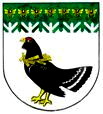 от 10 февраля 2023 года № 78О внесении изменений в муниципальную программу«Развитие образования и повышения эффективности реализациимолодежной политики Мари-Турекского муниципального районана 2017-2025 годы», утвержденную постановлением администрацииот 23 января 2023 года №42В соответствии с Бюджетным кодексом Российской Федерации, постановлением администрации Мари-Турекского муниципального района от 11 февраля 2020 года № 49 «Об утверждении Порядка разработки, реализации и оценки эффективности муниципальных программ Мари-Турекского муниципального района», администрация Мари-Турекского муниципального района Республики Марий Эл п о с т а н о в л я е т:Внести в муниципальную программу «Развитие образования и повышения эффективности реализации молодежной политики Мари-Турекского муниципального района на 2017-2025 годы», утвержденную постановлением администрации Мари-Турекского муниципального района от 23 января 2023 года №42 (далее – Муниципальная программа), следующие изменения:Паспорт муниципальной программы «Развитие образования и повышение эффективности реализации молодежной политики в Мари-Турекском районе на 2017 – 2025 годы» изложить в новой редакции (прилагается).Приложение № 4 к Муниципальной программе «Ресурсное обеспечение реализации муниципальной программы за счет средств бюджета Мари-Турекского муниципального района» изложить в новой редакции (прилагается).Приложение № 5 к Муниципальной программе «Прогнозная оценка расходов на реализацию целей муниципальной программы» изложить в новой редакции (прилагается).Приложение №6 к Муниципальной программе «План реализации муниципальной программы Мари-Турекского муниципального района» изложить в новой редакции (прилагается).Приложение №8 Паспорт подпрограммы «Обеспечение функционирования системы образования в Мари-Турекском муниципальном районе» изложить в новой редакции (прилагается).Приложение № 13 Паспорт подпрограммы «Обеспечение реализации муниципальной программы «Развитие образования и повышение эффективности молодежной политики  в Мари-Турекском муниципальном районе  на 2017–2025 годы» изложить в новой редакции (прилагается).2. Разместить настоящее постановление на официальном сайте администрации Мари-Турекского муниципального района в информационно-телекоммуникационной сети «Интернет».3. Контроль за исполнением настоящего постановления возложить на заместителя главы администрации Мари-Турекского муниципального района Пехпатрову Г.Н.МАРИЙ ЭЛ РЕСПУБЛИКЫНМАРИЙ ТУРЕК МУНИЦИПАЛЬНЫЙ РАЙОНЫНАДМИНИСТРАЦИЙЖЕАДМИНИСТРАЦИЯМАРИ-ТУРЕКСКОГО МУНИЦИПАЛЬНОГО РАЙОНАРЕСПУБЛИКИ МАРИЙ ЭЛАДМИНИСТРАЦИЯМАРИ-ТУРЕКСКОГО МУНИЦИПАЛЬНОГО РАЙОНАРЕСПУБЛИКИ МАРИЙ ЭЛПУНЧАЛПОСТАНОВЛЕНИЕПОСТАНОВЛЕНИЕГлава администрацииМари-Турекского муниципального районаС.Ю.Решетов